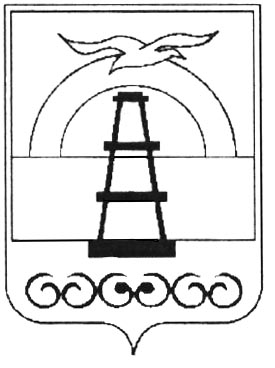 АДМИНИСТРАЦИЯ МУНИЦИПАЛЬНОГО ОБРАЗОВАНИЯГОРОДСКОЙ ОКРУГ «ОХИНСКИЙ»ПОСТАНОВЛЕНИЕот  _________                                     	                                                      № _______г. ОхаВ соответствии с разделом IV Жилищного кодекса Российской Федерации, Постановлением Правительства Российской Федерации от 26.01.2006 № 42 «Об утверждении Правил отнесения жилого помещения к специализированному жилищному фонду и типовых договоров найма специализированных жилых помещений», ст. 42 Устава муниципального образования городской округ «Охинский» Сахалинской областиПОСТАНОВЛЯЮВнести в постановление администрации муниципального образования городской округ «Охинский» от 14.09.2015 № 574 «Об утверждении Положения о предоставлении жилых помещений муниципального специализированного жилищного фонда муниципального образования городской округ «Охинский» следующие изменения:	1.1. Дополнить часть 2 пунктом 2.7 следующего содержания: 	« 2.7. В целях обеспечения служебным жилым помещением приглашаемого из другого субъекта Российской Федерации специалиста для работы в Государственное бюджетное учреждение здравоохранения «Охинская центральная районная больница» (далее – ГБУЗ «Охинская ЦРБ») в трудоустройстве которого имеется особая потребность, предусмотрено резервирование за таким приглашаемым специалистом служебного жилого помещения за счет освобождающихся жилых помещений муниципального специализированного жилищного фонда городского округа «Охинский», при наличии направленного руководителем ГБУЗ «Охинская ЦРБ» соответствующего ходатайства и гарантийного письма о намерении в последующем заключить с указанным специалистом трудовой договор. Приглашенный специалист может претендовать на предоставление ему служебного жилого помещения только после оформления им трудовых отношений с ГБУЗ Сахалинской области «Охинская ЦРБ».Срок резервирование служебного жилого помещения за приглашаемым специалистом не может превышать двух месяцев.».Настоящее постановление разместить на официальном сайте администрации муниципального образования городской округ «Охинский» www.adm-okha.ru. Контроль за исполнением настоящего постановления возложить на и.о. председателя комитета по управлению муниципальным имуществом и экономике муниципального образования городской округ «Охинский» А.Е. Горбатова.Глава муниципального образования                               	              городской округ «Охинский» 					Е.Н. КасьяноваО внесении изменений в постановление администрации муниципального образования городской округ «Охинский» от 14.09.2015  № 574 «Об утверждении Положения о предоставлении жилых помещений муниципального специализированного жилищного фонда муниципального образования городской округ «Охинский»ВноситИ.о. председателя комитета по управлению муниципальным имуществом и экономике муниципального образования городской округ «Охинский»__________ А.Е. Горбатов«_______»________2021 г.ИСПОЛНИТЕЛЬКонсультант отдела управления жилищным фондом комитета по управлению муниципальным имуществом и экономике муниципального образования городской округ «Охинский»________Е.А. Акжигитова «_______»________2021 г.СОГЛАСОВАНОЗаместитель главы муниципального образования городской округ «Охинский», заместитель главы администрации __________ Я.А. Захарова«_______»________2021 г.Заместитель главы муниципального образования городской округ «Охинский», заместитель главы администрации __________К.Б. Рощупкин «_______»________2021 г.Начальник  отдела правового обеспечения администрации муниципального образования  городской округ «Охинский»_____________  М.С. Гвон  «_______»________2021 г.РАЗОСЛАТЬ:В делоКУМИиЭПрокуратура 2 экз.1 экз.1 экз.